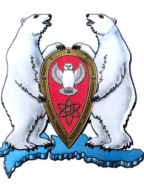 АДМИНИСТРАЦИЯ МУНИЦИПАЛЬНОГО ОБРАЗОВАНИЯ  ГОРОДСКОЙ ОКРУГ «НОВАЯ ЗЕМЛЯ»РАСПОРЯЖЕНИЕ«13» декабря 2021 г. № 200рп. Белушья ГубаО создании комиссии по оказанию материальной помощи беременным женщинам и детям дошкольного и школьного возраста	В соответствии с Положением «О порядке оказания материальной помощи беременным женщинам и детям дошкольного и школьного возраста, нуждающимся в лечении в специализированных лечебных учреждениях, а также оплата проезда к месту лечения и обратно, проживающих в муниципальном образовании городской округ «Новая Земля», утвержденным решением Совета депутатов муниципального образования городской округ «Новая Земля» от 18.05.2017 года № 49, р а с п о р я ж а ю с ь:	1. Создать комиссию по оказанию материальной помощи беременным женщинам и детям дошкольного и школьного возраста в муниципальном образовании городской округ «Новая Земля», в новом составе:        -  председатель комиссии – заместитель главы администрации Перфилов А.А.;        - заместитель председателя – руководитель отдела организационной и социальной работы Кравцова Т.Н.;       - секретарь – ведущий специалист отдела организационной, кадровой и социальной работы Дубова А.С.        Члены комиссии:       - руководитель отдела экономики и финансов Белянкина Я.А.;       - руководитель отдела по управлению имуществом и землеустройству Холод Д.В.;       - руководитель правового отдела Шевченко И.В.;       - руководитель МБДОУ Детский сад «Умка» Зырянова С.В.           2. Распоряжение администрации МО ГО «Новая Земля» от 27.12.2019 «О создании комиссии по оказанию материальной помощи беременным женщинам и детям дошкольного возраста в муниципальном образовании городской округ «Новая Земля» признать утратившим силу. 2. Настоящее распоряжение довести до членов комиссии в части, касающейся под роспись. 3. Настоящее распоряжение подлежит публикации в газете «Новоземельские вести» и размещению на официальном сайте муниципального образования городской округ «Новая Земля» nov-zemlya.ru.  4.   Контроль за исполнением данного распоряжения оставляю за собой.Глава муниципального образования                                                               Ж.К. Мусин